                  План работы Старотябердинского МФЦ Кайбицкого района РТ за май 2017 г.        Месячный  план  работы  Баймурзинского    сельского  клуба                         За  май   месяц   2017   года   Методист  Баймурзинского  сельского  клуба:   Зайцева З.Н.План работы на май 2017 годаКаргалинского СКПлан работы на Май 2017 годКорноуховский клубПлан работы на май месяц 2017 г. М.Русаковский СДК ф №13Методист: Гараев И.А.ПЛАН РАБОТЫ МОЛЬКЕЕВСКОГО МНОГОФУНКЦИОНАЛЬНОГО ЦЕНТРА НА МАЙ 2017 г.МЕТОДИСТ МОЛЬКЕЕВСОГО МФЦ БИЧАРИН А.В.               План работы Муралинского  СДК на май 2017  годаПлан работы Надеждинского МФЦ на май месяц 2017 годаПлан Чутеевского сельского дома культуры на май 2017 годаПлан работы на май месяц 2017 года Кушкульского сельского клубафилиал № 10План работы на май месяц 2017 года Маломеминский СДК        План работы                     М.Подберезинского сельского клуба на май 2017г.План работы Полебуинского сельского клуба на май месяц 2017 год.          Кайбыч районы Иске Чәчкаб авылы мәдәният йортының 2017 елның май аена эш планы.План Кулангинского многофункционального центра «ИРИДА»  на май   2017 год.План работы АраслановскогоСК на май 2017 годаПлан работы на май  2017 годав Берлибашского МФЦ                         План работы филиала №2 Багаевского СДК                                       на  апрель 2017 года.                              План работы Ульянковского СДКна май 2017 г.План  работы  на  май  месяц.Кушманский СДК.                                                   Методист- Гирфанова. Л.А.                               План работы  на май 2017г                                                                                                                                           Шушерминский   СК  филиал -15План работы на май 2017Эбалаковского  СДК филиал №31План работы на майБольшеподберезинский СДК.План работы Бурундуковского СДК на май 2017 г.План на май  2017 года по Хозесановского СДКПлан работы на май месяц 2017 год
Мурзы Берлибашского СК № 33.План работы Янсуринского СК на май месяц 2017 год.План работы на май 2017 года районного Дома культуры.План работы за май месяц Мало Кайбицкого СДК филиала №34План работы на май месяц 2017 года Федоровский СДК                  План работы на май месяц Турминского СК     План работы Имянле Буртасского сельского клуба  за май месяц 2017 г.  филиал №38 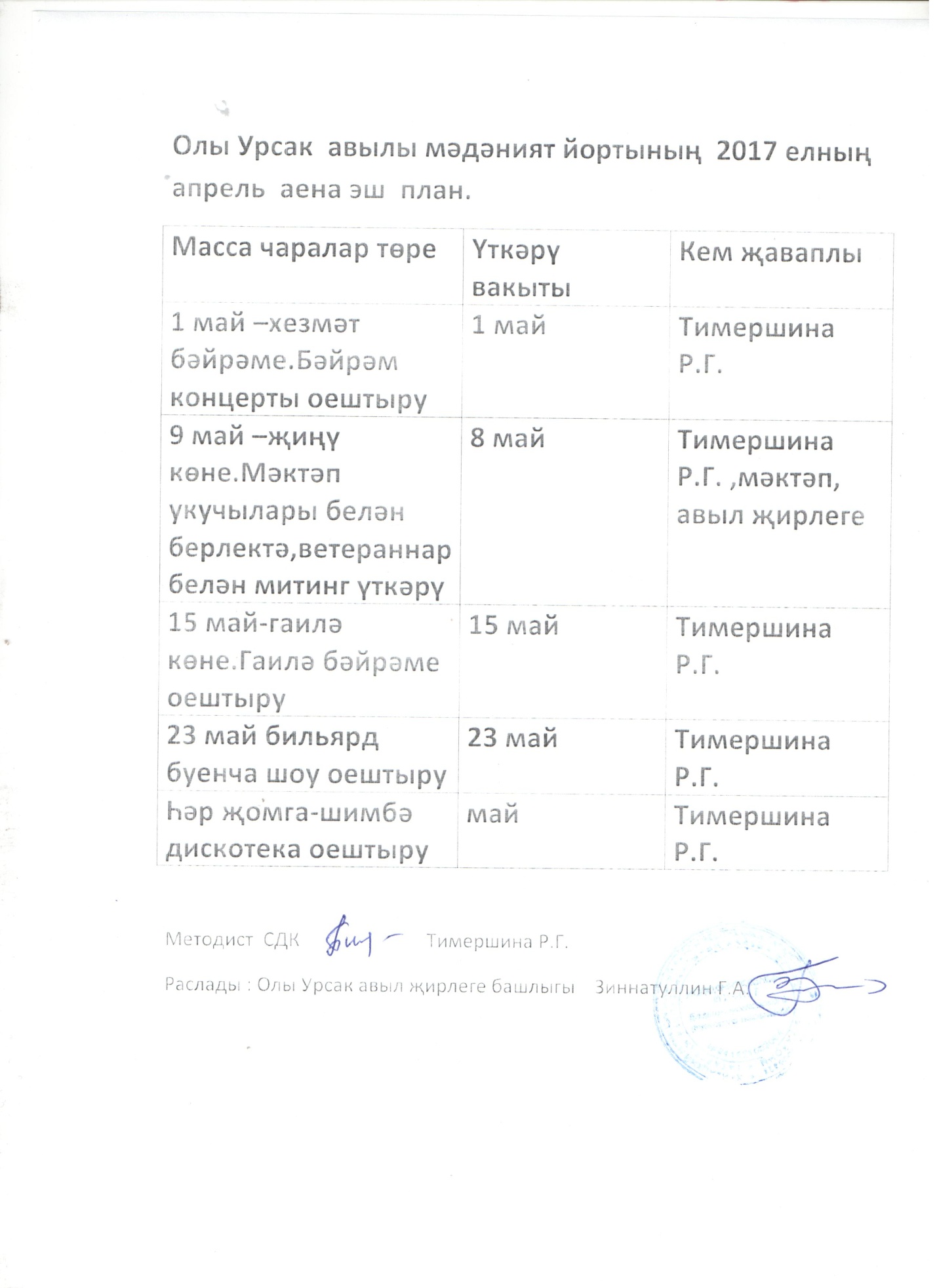 № п/пНаименование мероприятия Место и сроки проведенияКатегория населенияНаправление Ответственный 11 Мая «День весны и труда» тематический вечер.01.05.2017МолодежьКультурно-досуговаяработаСт.Тябердинский МФЦТимофееваЛ.M. ГерасимовМ.2«Сделаем мир чище!» акция по охране окружающей среды.По плануВсекатегорииКультурнодосуговаяработаСтаротябердинский МФЦ, ТимофееваЛ.М Васильева Л.Г. ГерасимовМ.А3 «День Победы».Встреча с ветеранами ВОВ и солдатскими вдовами, ветеранами тыла. Митинг. Возложение венков. Музыкальный час. После чаепитие.09.05.2017ВсекатегорииКультурно-развлекательнаяС\Поселение,Школа,работники МФЦ4Провести с молодежью тематические вечера, дискотеки и настольные игры.11.04.2017МолодежьКультурнодосуговаяСт.Тябердинский МФЦТимофееваЛ.M.5Выполнять все требование и поручения ЦКДОН и сельского поселения.Весь период ВсекатегорииКультурнодосуговаяработаРаботники МФЦ №п/пНаименование мероприятияМесто и сроки проведения мероприятияКатегория населенияНаправлениеОтветственный за  проведение мероприятия1День весны и труда тематический вечер “Республика в котором мы живем”Сельский клуб01.05.17Население всей деревниНравственное и эстетическое  воспитаниеМетодист Зайцева З.Н2Праздничная программа посвещенная  Дню победы над фашизмом “Те военные годы”Сельский клуб08.05.17Население всей деревниПатриотическое воспитаниеМетодист Зайцева З.Н3Участие в митинге посвещенный Дню Победы “В сердцах наша память хранит”Около памятника08.05.17Население всей деревниПатриотическое воспитаниеМетодист Зайцева З.Н4К международному Дню семьи вечер отдыха “Отдыхаем всей семьей”Сельский клуб14.05.17Население всей деревниНравственное и эстетическое  воспитаниеМетодист Зайцева З.Н5Профилактика правонарушений и преступлений “Закон и подросток”, “ Круглый стол” и “Знать закон и соблюдать его”  Сельский клуб26.05.17Дети и подросткиПатриотическое воспитаниеМетодист Зайцева З.Н6.В Субботние и праздничные дни дискотека для молодёжиСельский клубВ течение месяцаУченики и молодёжьРабота с молодёжью и старшими классамиМетодист Зайцева З.Н7Работа с клубными  формированиями  по расписаниюСельский клубВ течение месяцаУченики и молодёжьРабота с молодёжью и старшими классамиМетодист Зайцева З.Н№НаименованиямероприятияДата и место Категория населенияНаправленностьОтветственные1.День весны и труда «Край, в котором мы живём».01.05.2017ШкольникиЭкологическое Каргалинский СКСмелова Е.А.2.Экологический субботник «Сбережём природу для будущего поколения».2.05.2017смешаннаяЭкологическоеКаргалинский СКСмелова Е.А.3.Конкурс рисунков «Нарисую солнышко» ко дню солнца.03.05.2017Дети ЭстетическаяКаргалинский СКСмелова Е.А.4.Торжественное мероприятие, посвящённое Дню Победы в ВОВ: митинг, концерт, чаепитие.09.05.2017Все возрастные категорииПатриотическ.Каргалинский СКСмелова Е.А.,Глава СП5.Вечер отдыха «Отдыхаем всей семьёй» к Международному дню семьи.15.05.2017Все возрастные категорииДосуговаяКаргалинский СКСмелова Е.А.6.К всемирному дню без табака. Час интересной информации «Скажем сигарете– нет!». 31.05.2017Все возрастные категорииИнформацион.Каргалинский СКСмелова Е.А.7.Молодёжные дискотеки.По субботаммолодежьДосуговаяКаргалинский СКСмелова Е.А.№Наименование мероприятияМесто и срокиКатегория населенияответственныйнаправленность1Формирование и пропаганда здорового образа жизниУтренник « Книга и газета вместо сигареты»3неделяклубшкольникиметодистФилянина О.Н.профилактическое2Основные направления и формы работы с детьми и подростками, досуг населенияКонцерт « Мы этой памяти верны»8.05клубвсе населениеметодистФилянина О.Н.патриотическое3Митинг  возле обелиска « Поклонимся тем годам»8.05обелиск        все населениеметодистФилянина О.Н.патриотическое4Основные направления формы работы с семьямиЧас досуга « Любовью семьи дорожить умейте»14.05клубвсе  населениеметодистФилянина О.Н.воспитательная№Наименование мероприятияДатаКатегориянаселенияНаправленностьОтветственные1“Концерт к празднику 1 Мая”1.05.2017РазновозрастнаяВечер отдыхаМ.Русаковский СДК Гараев И.А.2“Май ае, хәтер ае”. Митинг әдәби музыкаль бәйрәм.8.05.2017Труженники тыли и дети оставшиеся сиротами во время войныВоенно-патриотическое воспитаниеМ.Русаковский СДК Гараев И.А.3“СПИД – страшная болезнь” Плакат.15.05.2017РазновозрастнаяПропаганда здорового образа жизниМ.Русаковский СДК Гараев И.А.4“Курение – вред здоровью» Плакат.30.05.2017РазновозрастнаяПропаганда здорового образа жизниМ.Русаковский СДК Гараев И.А.ДатаНаименование мероприятияМесто проведенияКатегория населениянаправлениеОтвет - ныеМАЙ«ПЕСНИ И СТИХИ ВОЕННЫХ ЛЕТ» ОРГАНИЗОВАТЬ КОНЦЕРТНУЮ ПРОГРАММУ ДЛЯ ВЫСТУПЛЕНИЯ ВОЗЛЕ ПАМЯТНИКА .  ПОСЛЕ МИТИНГА «ЧАЕ   ПИТЬЕ».ТЕРРИТОРИЯ ПАМЯТНИКАВся категорияВСТРЕЧА ВЕТЕРАНОВ И ТРУЖЕННИКОВ ТЫЛА.БИЧАРИН А.В.МАЙ«СОВЕТЫ МОЛОДОЙ СЕМЬЕ» КОНКУРС СЕМЕЙ.МФЦВся категорияПРАЗДИЧНАЯ РАЗВЛЕКАТЕЛЬНАЯ ВЕЧЕРИНКАБИЧАРИН А.В.МАЙ«ПОСЛЕДНИЙ ЗВАНОК». ВЫЕЗД С АППАРАТУРОЙ МОЛЬКЕЕВСКУЮ СООШ.ШКОЛАВся категорияБИЧАРИН А.В.МАЙРАБОТА КЛУБНЫХ ФОРМИРОВАНИЙ СОГЛАСТНО ПО ГРАФИКУ.МФЦДЕТИ ШКОЛЬНОГО ВОЗ.И ПЕНСИОН. ВОЗ.Спортивно-оздоровительный. Культурно –просветитеБИЧАРИН А.В.МАЙПО СУББОТАМ ОРГАНИЗОВАТЬ ПЛАТНЫЕ, ТЕАТРАЛИЗОВАННЫЕ  ДИСКОТЕКИ.МФЦМОЛОДЕЖЬ, ШКОЛЬНИКИ, СРЕДНИЙ ВОЗРАСТ.РазвлекательноеБИЧАРИН А.В.№ п/пМероприятияДата проведенияКатегория населенияНаправленностьОтветственные лица1Концертная программа Алины Сафиуллиной01.05.2017взрослыеРабота с населениемМуралинский СДКФруэнтова В.Ф.2Акция «Бессмертный полк», посвященная празднованию Дня Победы, Солдатская каша08.05.2017Все категорииКультурно-досуговаяМуралинский СДКФруэнтова В.Ф.3Профилактическая беседа “Не сломай свою судьбу!”17.05.2017молодёжьРабота с молодёжьюМуралинский СДКФруэнтова В.Ф.4Конкурс экологическогорисунка «Сохраним планету Земля»28.05.2017детиРабота с населениемМуралинский СДКФруэнтова В.Ф.5Работа клубных формированийВ течении месяцаВсе категорииКультурно-досуговаяМуралинский СДКФруэнтова В.Ф.6Бильярд, теннисВ течении месяцаВсе категорииКультурно-досуговаяМуралинский СДКФруэнтова В.Ф.7Дискотека для молодёжиКаждая суббота месяцамолодежьКультурно-досуговаяМуралинский СДКФруэнтова В.Ф.№ п/пМероприятияМесто проведенияДата проведениянаправленностьОтветственные лица1Международный день весны и труды 1 мая. Показ документального фильма.МФЦ02.05.2017Работа с детьмиМетодист2Митинг, солдатская каша приуроченные к празднованию Дня Великой Победы.МФЦ09.05.2017ПатриотическаяРаботники культуры, Исполнительный комитет, школа3Всемирный день культурного разнообразия. Игра.МФЦ21.04.2017Культурно- познавательнаяМетодист4День пограничникаМФЦ28.05.2017Культурно- развлекательнаяМетодист5Всемирный день без табака. Показ фильма о вреде табака, беседа.МФЦ31.05.2017Культурно- оздоровительнаяМетодист6Работа клубных формированийМФЦВ течении месяцаМетодист7Благоустройство территории МФЦМФЦВ течении месяцаМетодист совместно с библиотекой№ п/п  Наименование мероприятия Место проведения  Дата проведения  категория Ответственный  1.«Берегите руки, ноги — не шалите на дороге»  о безопасности детей на дорогахЧутеевская СОШ05.05Детиметодист, учителя2.«Вечная слава убитым, вечная слава живым» концерт, посвященный Великой Победе, митинг у обелискаЧутеевский СДК08.05все категории населенияглава СП, администрация школы3.« Этот день вы приближали, как могли» Поздравления на дому ветеранов ВОВсельское поселение09.05ВетераныГлава СП4.«Предупрежден, значит, вооружен» беседа с молодежью о наркотических веществахЧутеевский СДК12.05Молодежьметодист, библиотекарь5.«Мама, папа, я» развлекательная программа ко Дню семьиЧутеевский СДК16.05дети, взрослыеметодист6.«Пить здоровью вредить» - тематическая дискотекаЧутеевский СДК20.05Молодежьметодист7.ДискотекаЧутеевский СДК6.0513.0527.05молодежьметодист№п/пНаименованиемероприятияМесто и время проведения мероприятияКатегорияНаправлениеОтветственный за проведение мероприятия1Выставка- конкурс рисунков «Дорогой войны»1.05-09.05.2017ДетиПатриотическоеКушкульскийСКМуллина В.М.2Праздничная программа, посвященная дню Великой Победы9.05.2017Дети,подросткиОбщеразвивающееКушкульскийСКМуллина В.М.3«Не сломай судьбу свою» - беседа.15.05.2017Подростки,детиОздоровительноеМетодистфилиала4«Заботимся о тебе, село родное» - трудовой десант.КаждаясубботаПодростки,взрослыеТрудовоеКушкульскийСКМуллина В.М.5Организация и проведение Уроков МужестваВ течение месяцаДетипатриотическоеКушкульскийСКМуллина В.М.6ДискотекаВ течение месяцаПодростки,взрослыекультурноеМетодистФилиалаНаименованиямероприятияДата и местоКатегория населенияНаправленностьОтветственные1В честь праздника 1 мая провести концерт.1-5.05.2017Вся категорияпатриотическоеМ.Меминский СДКМетодистОхотникова В.Н.Федотов Ю.И.2В честь 72-ой годовщины Великой Победы организовать тематический вечер Митинг «Ни что не забыто, никто не забыт».«Вечная память». К памятнику возложить венки и живые цветы.09.05.2017Вся категорияпатриотическоеМ.Меминский СДКМетодистОхотникова В.Н.МетодистФедотов Ю.И.3В день памяти жертв СПИДа организовать для молодёжи «Мы против этого».15.05.2017МолодежьЗдоровый образ жизниМ.Меминский СДКМетодист4Экологическая викторину «Полна загадок чудесница природа»Тематические часы по ЧС «Правила поведения на природе»майДетиЭкологическое  М.Меминский СДКМетодист.5Уборка территории от мусора и сухостоямайВся категорияТрудовая работаМ.Меминский СДКМ.Меминское СП6Районная Акция «Посади дерево»майВся категорияТрудовая работаМ.Меминский СДКМ.Меминское СП7Благоустройство территории ДК (озеленение и посадка цветов)майВся категорияТрудовая работаМ.Меминский СДКМ.Меминское СП8ДискотекаВыходные дниМолодежьКультурно-развлекательноеМ.Меминский СДКФедотов Ю.И.№ДатапроведеныяМестопроведениеНазваниемероприятияНаправлениеОтветственный15маяСКМузыкальный час «Синенький скромный платочек»Для всехкатегорийлюдей.Методист28 маяСКПраздничная программа посвященная Дню Победы «Ради жизни на земле»Для всехкатегорийлюдейМетодист315 маяСККонкурсная программа посвященная Дню семьи «Формула семейногосчастья»Для всехкатегорийлюдейМетодист428 маяСКПрофилактика правонаруше ний и преступлены й»Закон и подросток»и «День без табака»- тематический вечерШкольникиМетодист№n|nНаименование мероприятия Дата проведениянаправлениенаправлениеКатегорияОтветственное лицо1.Ко дню Весны и Труда организовать праздничный вечер «Наша Майовка»1.05.201719:00Культурно-досуговоеКультурно-досуговоеВсе категорииМетодистЛебедев В.К.2.Ко Дню борьбы за право инвалидов, организовать помощь с учащимися , нуждающимся инвалидам на дому.05.05.201713:00Духовно-нравственноеДуховно-нравственноеИнвалиды и учащиеся Лебедев В.К.Методист3.Ко Дню Победы организовать митинг около памятника, погибшим в ВОВ. Возложить цветы погибшим героям. 08.05.201710:00Духовно-нравственноеДуховно-нравственноеВсе категорииЛебедев В.К.Методист4.Организовать чаепитие для Ветеранов ВОВ, работникам тыла и детям войны. 08.05.201712:00Духовно-нравственноеДуховно-нравственноеВетераны Лебедев В.К.Методист5 Организовать праздничный концерт ко Дню Победы.9.05.201719:00Духовно-нравственноеДуховно-нравственноеВсе категории Лебедев В.К.Методист66Организовать воспитательный вечер на тему «Курить - здоровью вредить»31.05.201719:00ЭстетическоеМолодежь и учащиесяМолодежь и учащиесяЛебедев В.К.Методист7Организовать тематические дискотеки Субботние вечераКультурно-досуговоеМолодежьМолодежьЛебедев В.К.Методист8Работа клубных формирований По расписаниюКультурно-досуговоеПенсионеры и УчащиесяПенсионеры и УчащиесяЛебедев В.К.Методист№Эшнең төреҮткәрү вакытыҮткәрү урыныҖаваплы кешеЮнәлеш1“Яз һәм хезмәт бәйрәме”01.05.17Мәдәният йортыМетодистКүңел ачу.2“ Җиңү килде илне сөендереп”Митинг08.05.17МәктәпМетодист, китапханәче, мәктәп коллективыТәрбияви3“ Алар җиңү алып кайттылар” Стенд09.05.17Мәдәният йортыМетодистТәрбияви4“ Әткәй-әнкәй пар канатым”Музыкаль кичә19.05.17Мәдәният йортыМетодист, китапханәчеКүңел ачу.5Китапханәчеләр көне.27.05.17КитапханәдәКитапханәче, методистКүңел ачу.6Яшьләр өчен дискотека27.05.17Мәдәният йортыМетодистЯшьләр өчен№п/пНаименование мероприятияДата проведенияНаправленностьОтветственный 1Праздничное мероприятие, посвященное Великой Победе 72 годовщине парад, митинг, концерт и чаепитие и солдатская каша. 8 маяПатриотически-культурноеМетодистРазвалова Н.А.2 Принятия   участия на районном торжественном мероприятии посвященное Великой Победе.9 мая.Патриотически-культурноеМетодистРазвалова Н.А.3Урок культуры: «Не жалей волшебных слов, поступай красиво!». МайВоспитательноеМетодистРазвалова Н.А.4 Праздничное мероприятие, посвященное дню семьи. Конкурс «Угадай мелодию» среди многодетных семей.  МайДосуговоеМетодистРазвалова Н.А.5Субботняя тематическая дискотека приурочена к году экологии.По субботам в течении всего периодаДосуговое МетодистРазвалова Н.А.6 «И все-таки своим поступком я горжусь» культурное мероприятия- Стоп СПИД! 20 маяЗОЖМетодистРазвалова Н.А.7«До свиданья школа» последний звонок  Кулангинской основной школе, в нашем МФЦ.25 маяКультурно-эстетическоеМетодистРазвалова Н.А.№ п/пНаименование мероприятийМесто и сроки проведенияМесто и сроки проведенияКатегория населенияНаправлениеОтветственный1Праздничное мероприятие в день Весны и Трудашкола1.05.17Дети Культурно-досуговоеМетодист Кучумова Н.П.2Торжественное мероприятие в честь 72 годовщины Великой Победыпамятник9.05.17Взрослые и детиПатриотическое Методист Кучумова Н.П.Учитель Грошева Е.Д.3В день Всероссийского дня посадки леса «Сажаем деревья» Приклубная территория14.05.17Дети Экологическое Методист Кучумова Н.П.4«Круглый стол» в день Всероссийского дня семьишкола15.05.17ДетиДуховно-нравственноеМетодист Кучумова Н.П.5Спортивный праздник в день радости «Быстрее, выше, сильнее»Приклубная площадка19.05.17Дети ЗОЖМетодист Кучумова Н.П.УчительГрошева Е.Д.6Беседа «Похититель рассудка – алкоголь»клуб22.05.17ПодросткиПрофилактическое Методист Кучумова Н.П.7Праздник открытия клуба с концертной программойклуб25.05.17Взрослые дети Культурно-досуговоеМетодист Кучумова Н.П.№ п/пМесто, срок проведенияНаименование мероприятияНаправлениеОтветственный за проведение мероприятиякатегория1.01.05.2017г.   Берлибашский МФЦЭкологический субботник по уборке территориивоспитательнаяУметбаева Г.Р.Взрослые, молодёжь, дети2.01.05.2017г.   Берлибашский МФЦ1 мая Первомай «Улыбки весны» конкурс рисунков на асфальтеразвлекательнаяУметбаева Г.Р.дети3.06.05.2017г.  Районный РДК  Районная Акция «Посади дерево»Духовно-эстетическая , воспитательнаяУметбаева Г.Р.методисты4.09.05.2017г.Районный РДКАкция «Бессмертный полк», посвященная празднованию Дня Победы, Солдатская кашавоспитательнаяУметбаева Г.Р.методисты5.12.05.2017г.Берлибашский МФЦНет - табаку! ВикторинавоспитатаельнаяУметбаева Г.Р.Молодёжь, взрослые №Наименование мероприятийМесто и дата                 проведенияКатегория                                                населения     НаправленностьОтветственный за проведение1.2.3.4.5.6.7.8.9.101112Международный день весны и труда«Огонь не игрушка» - мероприятие по профилактике противопожарной безопасности.«Мирное небо победы» - конкурс рисунков.«Мы помним ваши имена» - уборка территории памятника.Международный день борьбы за права инвалидов.Диско – лекция «Им навсегда осталось двадцать».Торжественныймитинг посвященный  72 годовщины Великой победы «Память поколений»«Споемте друзья» - чаепитие ветеранов и тыловиков.«Мама, папа и я спортивная семья» -мероприятие к международному дню семьи.«Как у наших у ворот : игры, смех и хоровод» -  тематическая  игровая   программа посвященная дню рождения пионерской организации.Мероприятие ко дню славянской письменности  и культуры «Чарующая сказка языческой Руси».Всемирный день без табака.Акция.1.05.2017 Багаево СДК.02.05.2017Багаево СДК.03.05.2017Багаево  СДК04.05.2017Памятник.05.05.2017Багаево СДК.06.05.2017Багаево СДК.08.05.2017Багаево памятник.08.05.2017.Багаево СДК15.05.2017Багаево СДК19.05.2017.Багаево СДК.24.05.2017. Багаево СДК.31.05.2017Багаево СДК.Все категории.Школьники.Дети Все категории.Подростки.Молодежь и подростки.Все категории.Ветераны и тыловики.Все категории.Дети.Подростки.Все категории.Культурно развлекательная.Просветительская.Культурно - досуговаяЭкологическая.Культурно –Познаватель.Культурно - досуговая.Патриотическая.Культурно – развлекательная.Культурно – досуговая.Культурно – досуговая.Познавательная.ЗОЖ.   Методист    Рожкова З.Методист    Рожкова З.Методист  Рожкова З.Методист  Рожкова З.Методист  Рожкова З.Методист Рожкова З.Методист Рожкова З.Методист Рожкова З.Методист Рожкова З.Методист Рожкова З.Методист Рожкова З.Методист Рожкова З.№Название мероприятияДата проведенияответственный1Работа клубных формированийВ соответствии с графиком работыРуководители  формирований2Дискотека.Суббота, воскресенье, праздничные днис 1900 до 2330методист3«День победы»Митинг концерт8 мая1100 час.Сел. Совет, школа, Библиотекарь, методист4«Православный праздник»Концерт3 мая.
1800ТРОО «Центр поддержки семейных ценностей»5«Главное СЕМЬЯ!»
концерт15 мая1900час.Методист, Испол. Ком СП, председатель ветеранов6Фольклорный напев-Чаепитие, посиделки25мая1100 час.Ансамбль «Рябинушка»№Наименование мероприятия.Место и срок проведения мероприятия.Категория.Направления.Ответственный за проведения мероприятия.1.«Весна, любовь и танцы»1.05.2017.СДКМолодежь.Развлекательная.Методист-Гирфанова.Л.А.2.«Победная весна» конкурс рисунков. 5.05.2017.СДКДети.Патриотическое.Методист-Гирфанова.Л. 3.«День победы» Праздничный митинг – концерт.9.05.2017.Все категории.Патриотическое.Методист-Гирфанова.Л.4.«Семья и дом всему начало» семейный праздник.15.05.2017. СДК.Все категории.Культурно досуговаяМетодист-Гирфанова.Л.5.«Веселый и грустный последний звонок»25.05.2017. Школа.Дети,  взрослые.Методист-Гирфанова.Л. 6.«Я не курю это здорово» беседа.27.05.2017. СДК.Молодежь, подростки.ЗОЖ.Методист-Гирфанова.Л.7.«Мы за чистое село», «Цветок для клумбы»Течение месяца.Акция.Вмести коллективом.НаименованиемероприятияМесто и сроки проведения  мероприятиякатегориянаправление                                                        Ответсвенный за проведение мероприятия   приятияТематическая  дискотека,, Мир-труд    май.01. 05.2017 МолодежьКультурно    развлекательноеметодист Зарипова.А.А. ,,Спасибо за победу , Встреча с ветеранами   войны и тыла 1 ) ОКОЛО ПАМЯТНИКА2)   С чаепитием  8.05.2017ВзрослыеКУЛЬТУРНОЕЗарипова  БАДМЕНТОНСОРЕВНОВАНИЕ  МЕЖДУ  СЕМЯМИ 15.05.2017                                                     Разно возрастая                                  ЗОЖЗариповаТематическая дискотека   ”С  ДНЕМ РОЖДЕНЯ !,, ПОЗДРАВЛЕНИЕ РОЖДЕННЫХ  В  МАЕ20 .05.2017Разно возрастаяКультурное РАЗВЛЕКАТЕЛЬНОЕЗариповаНЕДЕЛЯ    ДОБРЫХ   ДЕЛПОСВЕЩЕННАЯ  ЭКОЛОГИИ1-12Разно возрастаяОБЩЕРАЗ    ВИ   -   ВАЮЩЕЕЗариповаТематическая   дискотека           ,, ПОСЛЕДНИЙ  ЗВОНОК,,27.05молодежь.культурноеЗариповаДень памяти  видеофильм 18.05ПодросткикультурноеЗарипова№ п/пНаименование мероприятияМесто и сроки проведения мероприятиякатегориянаправлениеОтветственный за проведение мероприятия1.В будни проводить игры в бильярд и шашки.В течение месяцаВзрослые, подросткиобщеразвивающееЭбалаковский СДКИльина Л.И.2.Провести молодежные развлекательные дискотеки.В течение месяцаВзрослые подросткикультурноеЭбалаковский СДКИльина Л.И.3.Организовать праздничную молодёжную дискотеку.01.05.2017молодёжнаякультурноеЭбалаковский СДКИльина Л.И.4.Участие в митинге и в праздничной программе посвящённая ко дню Победы и в ВОВ.08.05.2017Взрослые, дети, пожилыепатриотическоеЭбалаковский СДКИльина Л.И.5.Участие в акции «Бессмертный полк»,«Солдатская каша»08.05.2017.Взрослые, дети, пожилые патриотическоеЭбалаковский СДКИльина Л.И.6.Оформить выставку ко дню семьи. 15.05.2017Взрослые, дети, подростки.культурноеЭбалаковский СДКИльина Л.И.7.Содержать в порядке территорию и здание клубаВ течение месяцаперсоналэкологическоеЭбалаковский СДКИльина Л.И.№Наименование мероприятияМесто проведе нияКатегория населенияДата ПроведенияОтветственный1Акция добра «Жизнь дана на добрые дела»СДКмол1-10Бударина Л.Н.Зяблова Л.В2Акция добра «Никто не забыт»СДКдет4.05Бударина Л.Н.Зяблова Л.В5конкурс рисунков «Планета мира»СДКдет1.04-9.05Бударина Л.Н.9Митинг, посвященный 72 ой годовщине Победы в Великой Отечественной войне 1941-1945гг.«Ради жизни на земле».СДКобщ8.05Малышева Т.Т.Бударина Л.Н.Зяблова Л.В10Праздничный концерт, посвященный 72-ой годовщине Победы ВОВ«Салют Победы».СДКобщ8.05Бударина Л.Н.Зяблова Л.В11Акция «Пора себя любить-бросай  сейчас  курить!»СДКмол10.05-15.05Турова ГМед. сестра12 по произведениям  А.С.ПушкинаСДКбиблдет12.05Бударина Л.Н.Зяблова Л.В13День семьи. Вечер отдыха для молодых семей«Семья, где в каждом творческое «Я»СДКобщ15.05Бударина Л.Н.Зяблова Л.В14Диспут     «Порочный круг» (всё о СПИДЕ, )СДКмол18.05Бударина Л.Н.Зяблова Л.В16Диспут«Здоровым будешь всё добудешь»СДКдет27.05Бударина Л.Н.Зяблова Л.В.17Диспут «Здоровье не купишь!»СДКмол28.05Бударина Л.Н.Зяблова Л.В.18Воробьиная дискотекаСДКдетПятБударина Л.Н19ДискотекаСДКмолсуб -воскБударина Л.Н№ п/пНаименование мероприятияМесто и сроки проведения мероприятияКатегория населенияНаправлениеДеятельностиОтветственный 1Игровая программа - «Май көннәре»фойе1.05.2017молодёжьпознавательнаяМетодист СДКХуснутдинова И.Р.2Дискотека детская «Балачак!»Фойе3.05.2017детиэстетическаяРаботники СДК3 Концертная программа певицы «Нурзада!»Зрит. Зал5.05.2017всеХуд.эстетическаяНурзада и методист СДК4Дискотека “Әй яз!”Фойе6.04.2017Взрослые и молодёжьЭстетическая Методист Хуснутдинова И.Р.5Конкурс авторских стихотворений, посвященных ВОВ     “Әй ул авыр еллар!”Зрит. Зал7.05.2017Взрослые, дети, молодёжьпознавательнаяМетодист СДКХуснутдинова И.Р.,6Торжественное мероприятие, посвященное Дню Победы.Праздничная программа.Фойе8.05.17Взрослые, дети, молодёжьпатриотическаяМетодист Хуснутдинова И.Р.и школа БСШ7Соревнование среди  парней в бильярд посвященная 72- годовщине со дня Победы     «Эй, егетлэр!»Фойе9.05.2017Взрослые, дети, молодёжьпатриотическаяМетодист СДКХуснутдинова И.Р.,8Концертная программа в день открытия мемориала около дома  солдата который не вернулся из Афганской войны!       М.РамилюСело 13.05.2017Взрослые,дети,молодёжьхуд.эстетическаяМетодист СДКХуснутдинова И.Р.,и солдаты которые воевали с М.Рамилем из Н.Челнов9День семейного отдыха   «Минем гаиләм» конкурсно - игровая программа ко дню семьиСДК 15.05.2017Взрослые, дети, молодёжьпозновательнаяРаботники СДК10Игровая программа –            «Май көннәре»Зрит. Зал20.05.2017Взрослые, молодёжьэстетическаяМетодист СДКХуснутдинова И.Р.11Танцевальный вечер  «Майларда, җәй агымы!Фойе27.05.2017Взрослые,дети,молодёжьэстетическаяМетодист СДК Хуснутдинова И.Р.№ п/п Наименование мероприятияМесто проведения Время проведения КатегорияОтветственный 1«Праздник 1мая». Тематическая дискотека.СДК 1 мая.все категории населенияМетодист22-4 мая дискотека для молодежи.СДК2-4 мая.Молодежь.Методист3Конкурс рисунков, для детей. На тему «Мы против войны».СДКМай.Дети, подросткиМетодист, библиотекарь4Подготовка к празднику ,9 мая.СДК, библиотека5-8 мая.Все категорииМетодист библиотекарь.5Митинг. Ко дню победы.Территория памятника.8 мая.Дети, подростки. Все категории нас-ия.Методист, школа,С.П.6«День семьи.» Провести праздник.СДК15 мая.Все категории нас-ия.Методист7Последний звонок.Школа.25 мая.Подростки. Дети.Все кат-ия нас-ия.Директор школы.8.Настольные игры.СДКМай.Молодежь, подросткиГафурова.З.В.№п/пНаименованиемероприятияМесто и срокипроведениямероприятияКатегорияНаправлениеОтветственный за проведение мероприятия1.1- мая «День весны и труда» игры у костра с детьми.01.05.2017 г.молодежькультурноеМурзыБерлибашского СК Лутфуллина Г.Г.2.«День победы» митинг концерт09.05.2017 г.пожилыекультурноеМурзыБерлибашского СК Лутфуллина Г.Г.3.«Война связала наши судьбы» встреча с тружениками тыла, (за чай питьем)07.05.2017 г.пожилыекультурноеМурзыБерлибашского СК Лутфуллина Г.Г.4.«Огонь в лесу - враг» беседа о пожарной безопасностимай 2017 г.подросткикультурноеМурзыБерлибашского СК Лутфуллина Г.Г.5.127 ми летие Галии Кайбицкой (выставка)26.05.2017культурноеМурзыБерлибашского СК Лутфуллина Г.Г.N n/nМероприятияДата проведенияКатегория населенияНаправленностьОтветственный1Тематическая дискотека 1-Мая МолодежьКультурно – досуговаяЯмщикова2Встреча с ветеранами тыла. Праздничный концерт.9-Мая Ветераны тыла.Патриотическая.Адм.СП.Ямщикова.3Организация спортивного соревнования. Спортивная семья.15-Мая.Разновозрастная.Культурно – оздоровительная.Ямщикова.№ п/пНаименование мероприятия Место и сроки проведенияКатегория населенияНаправление Ответственный 1Открытие сезона мероприятий в парке отдыха с.Б.Кайбицы – Праздничная программа1.05.2017Все категорииКультурно-досуговоеРДК2Праздничная концертная программа «Наша слава и наша память…»6-8маяВсе категорииДуховно-нравственноеРДК3Участие в митинге, посвященном Дню Победы8- 9маяВсе категорииДуховно-нравственноеРДК4Концертная программа кафе «Райхан»9 маяВзрослыеДуховно-нравственноеРДК5Открытия мемориальной доски, памяти народного артиста ТАССР, земляку  Фуату  Тагирову.12 маяВсе категорииДуховно-нравственноеРДК6Сабантуй (Мордовия)20.05.2017Все категорииКультурно-досуговоеОтдел культуры7Каравон-2017Лаишевский район21.05.2017Все категорииКультурно-досуговоеРДК8.Дискотека на летней площадке (на парке отдыха) «Лето и Диско»В течение месяцаМолодёжьэстетическоеОтдел культуры9Кино акция,  посвященная экологической безопасности «Мы - дети этой планеты».По плануДети, молодёжьДуховно-нравственноеРДК10Оказание методической помощи КДУВ течение месяцаРДК11Работа  клубных формированийВ течение месяцаДети, подросткиэстетическоеРДК№Название мероприятийкатегориянаправлениеДатаОтветственность1Мир! Труд! Май! Тематический вечерМолодежь Культурно-развлекательная1.05.2017Методист Худ.рук2Праздничная программа посвещенная  Дню победы. Встреча с детьми войны «Война не для детей»Все категорииПатриотическое воспитание8.05.2017Ахтареева К.Н.3"Наш семейный очаг"
семейные посиделкиДень семьи. МолодежьКультурно-развлекательная15.05.2017Методист Ахтареева К.Н.Худ.рук Миннуллин А.М. 4«Солнце, воздух и вода – наши лучшие друзья» - беседа.Дети Культурно-развлекательная19.05.2017Методист Худ.рук5Работа с клубными  формированиями  по расписаниюМолодежь Культурно-развлекательнаяАхтареева К.Н. Методист СДК Гиматдинова Р.Р. Библиотекарь6	Уборка территории, суботники В теч.месяцаАхтареева К.Н.№п/пНаименование мероприятияДата проведенияКатегория населенияНаправлениеОтветственный 1«Память сердца», беседа, посвящённая
Великой Отечественной войне5.05.МолодежьПатриотическое воспитание Турнаева З.Р.Серякова М.В.2Конкурс рисунков «Планета мира»8.05ДетиПатриотическое Турнаева З.Р., Серякова М.В.3«Помнить, чтобыжить…» Митинг, посвященный дню Победы.9.05.Все категорииПатриотическоеТурнаева З.Р., Серякова М.В., Серяков М.А., Зайннуллин Ф.Ф.4«С войной покончили мы счеты».Праздничный концерт.09.05Все категорииПатриотическоеТурнаева З.Р., Серякова М.В.5«Краше нет Земли родной». Экологический час.12.05МолодежьВоспитательноеТурнаева З.Р.6Тематическая дискотека, посвященная ко Дню Победы.13.03Все категорииВоспитательное, патриотическоеТурнаева З.Р.7«Я презираю сигарету». Беседа о вреде курения.19.05МолодежьВоспитательное,  оздоровительноеТурнаева З.Р.8Диспут «Здоровье не купишь!»27.05МолодежьОздоровительноеТурнаева З.Р., Серякова М.В.9Субботние дискотеки6.05, 13.05,20.05, 27.05.Все категории ПатриотическоеТурнаева З.Р.№Наименование мероприятийДата и место проведения Категория населенияНаправленияОтветственный1«Мир,Труд, Май!»- конкурсы, игры1 маяТурминский с/кдетейКультурно-досуговаяИванова Т.В.2Участие в митинге, посвященном Дню Победы8 маяСело ТурминскоеВсе категориипрофилактическоеИванова Т.В.Камалов 3Час экологии «Бросим природе
спасательный круг»13.05.2017Детей молодежьэкологическаяИванова Т.В.3Игра в бильярд 18 мартаТурминский с\кПодросткиМолодежьЗОЖИванова Т.В.4Тематическая дискотека 25 мартаТурминский с\кмолодежьКультурно-досуговаяИванова Т.В                                 №Наименование мероприятия Форма  работыКатегория населенияВремя , место проведенияОтветственное лица1        2        34        567День весны и труда    9 мая – День победы15 мая – международ – ный день семьи18 мая – международ – ный день музеев   31 мая – всемирный день без табака    Вести работу клубных  формирований.  Организовать с молодежью дискотеки, настольные игры .Провести беседу об истории данного праздника. Уборка и облагораживание территории.     Выставка «Жину жинел бирелмэ –де», концерт пос-вященный к дню Победы , возложение венка к памятнику , организовать праздничный стол для тружеников тыла.    «Моя семья » музыкальный - развлекательный вечер .Организовать выставку Лекция мед. работника на тему «Курить здоровью вредить ». Организовать развлекательные игры.    Учить старинные песни , игры. Организовать интересные игры .Разновозраст-ные                           Разновозраст-ные                       Разновозраст –ные                          Разновозраст –ные                                                                           Разновозраст-ные          Юношеская группа, студенты   Разновозраст –ные  Разновозраст –ные           01.05.2017 г.  Клуб                              09.05.2017г.  Клуб               15.05 2017г.   Клуб18.05.2017г.  Клуб                27.05.2017г. Клуб                    31.05.2017г.  Клуб                          Вторник, пятницу        В каждую субботу          КлубМетодист   Галимова Г.Т.                            Методист Галимова Г.Т.                   Методист Галимова Г.Т.   Методист Галимова Г.Т.Библиотекарь  Галимова Г.Т.           Методист Галимова Г.Т.                             Методист          Галимова Г.Т.                   Методист        Галимова Г.Т.